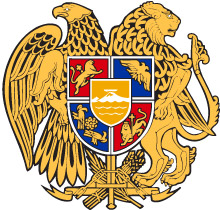 ՀԱՅԱՍՏԱՆԻ ՀԱՆՐԱՊԵՏՈՒԹՅԱՆ ՀԱՇՎԵՔՆՆԻՉ ՊԱԼԱՏՈ Ր Ո Շ ՈՒ Մ2024 թվականի հունվարի 25-ի թիվ 3-ԼՀԱՅԱՍՏԱՆԻ ՀԱՆՐԱՊԵՏՈՒԹՅԱՆ 2024 ԹՎԱԿԱՆԻ ՊԵՏԱԿԱՆ ԲՅՈՒՋԵԻ «ՀԱՇՎԵՔՆՆԻՉ ՊԱԼԱՏԻ ՊԱՀՈՒՍՏԱՅԻՆ ՖՈՆԴ» ՄԻՋՈՑԱՌՄԱՆ ԾԱԽՍԵՐԻ ՓՈՓՈԽՎԱԾ ՆԱԽԱՀԱՇԻՎԸ ՀԱՍՏԱՏԵԼՈՒ ՄԱՍԻՆՂեկավարվելով «Հաշվեքննիչ պալատի մասին» Հայաստանի Հանրապետության օրենքի 16-րդ հոդվածի 9-րդ մասի 7-րդ կետով, Հաշվեքննիչ պալատըՈ Ր Ո Շ ՈՒ Մ Է՝        Հաստատել Հայաստանի Հանրապետության 2024 թվականի պետական բյուջեի «Հաշվեքննիչ պալատի պահուստային ֆոնդ» միջոցառման ծախսերի փոփոխված նախահաշիվը՝ 22.038.1 հազ. դրամ գումարի չափով՝ պակասեցնելով «Այլ ծախսեր» 4861 հոդվածից՝ 696.0 հազ. դրամ, ավելացնելով «Պարտադիր վճարներ» 4823 հոդվածին՝ 696.0 հազ. դրամ, համաձայն հավելված 1-ի:ՀԱՇՎԵՔՆՆԻՉ ՊԱԼԱՏԻ                                                                ՆԱԽԱԳԱՀ                                                    ԱՏՈՄ ՋԱՆՋՈՒՂԱԶՅԱՆ